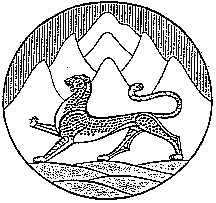 Управление 					   МБОУ  ООШ  № 3   Образования  Администрации      	                            им. А.М.Абаева  г.Дигоры                                  местного самоуправления				   Дигорского района         Муниципального образования			    РСО-АЛАНИЯ        Дигорский  район       363410,  РСО-Алания., Дигорский  район, г. Дигора, ул. Калицова 79,(867)33 91-7-79                                        учительская 91-2-80,                                        электронная почта: digshkol.3@mail.ru; сайт школы: digora3.mvport.ru   ПРИКАЗ31.10.2022 г.                                                                          № О назначении ответственных лиц за эксплуатацию зданий и сооруженийРуководствуясь ВСН 58-88(р) «Положение об организации и проведении реконструкции, ремонта и технического обслуживания зданий, объектов коммунального и социально-культурного назначения», ст. 55.24 ч. 9 Градостроительного Кодекса РФ и целях обеспечения безопасной эксплуатации зданий и сооружений, рационального использования территории и производственных помещений, повышение персональной ответственности должностных лиц по вопросам охраны трудаПРИКАЗЫВАЮ:Назначить ответственным лицом за техническую эксплуатацию зданий и сооружений МБОУ ООШ№3 им. А.М.Абаева г. Дигоры Гибизову Л.П., завхоза школы Создать комиссию по общему осмотру зданий и сооружений в составе:~	председатель комиссии – Елбаева Л.В., директор школы;~	заместитель председателя комиссии – Гибизова Л.П., завхоз школы;~	члены комиссии: – Едзаева Т.К., заместитель директора по ВР;Лолаева З.Б., председатель профкода;ТАКОЕВ С,В,, рабочий по комплексному обслуживанию зданий и сооружений.Возложить обязанности на ответственные лица за техническую эксплуатацию зданий и сооружений:~	два раза в год проводить тщательный осмотр зданий и сооружений (май и сентябрь);~	по	результатам	осмотров	составлять	акты	и	предоставлять	их	на	утверждение руководителю;~ составлять график капитального и (или) текущего ремонта зданий и сооружений на следующий календарный год (до 15 ноября);~ вести журнал эксплуатации здания, сооружения, в который вносятся сведения о датах и результатах проведенных осмотров, контрольных проверок и (или) мониторинга оснований здания, сооружения, строительных конструкций, сетей инженерно-технического обеспечения и систем инженерно-технического обеспечения, их элементов, о выполненных работах по техническому обслуживанию здания, сооружения, о проведении текущего ремонта здания, сооружения, о датах и содержании выданных уполномоченными органами исполнительной власти предписаний об устранении выявленных в процессе эксплуатации здания, сооружения нарушений, сведения об устранении этих нарушений.С приказом ознакомить всех работников организации на очередном инструктаже по охране труда.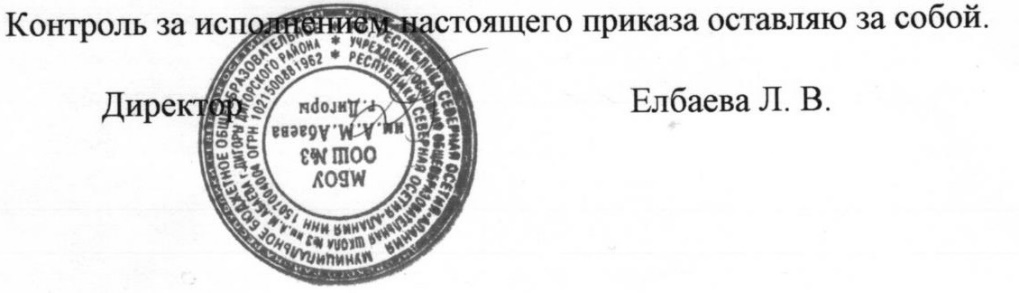 